Домашнее задание для 2 ДОП от 20.01/21.01.23.Интервал секста (6).Малая секста (м6): 6 ст., 4 т. Большая секста (б6): 6 ст., 4,5 т. Письменно в тетради:Построить м6, б6 от всех нот первой октавы вверх;Определить построенный интервал и подписать: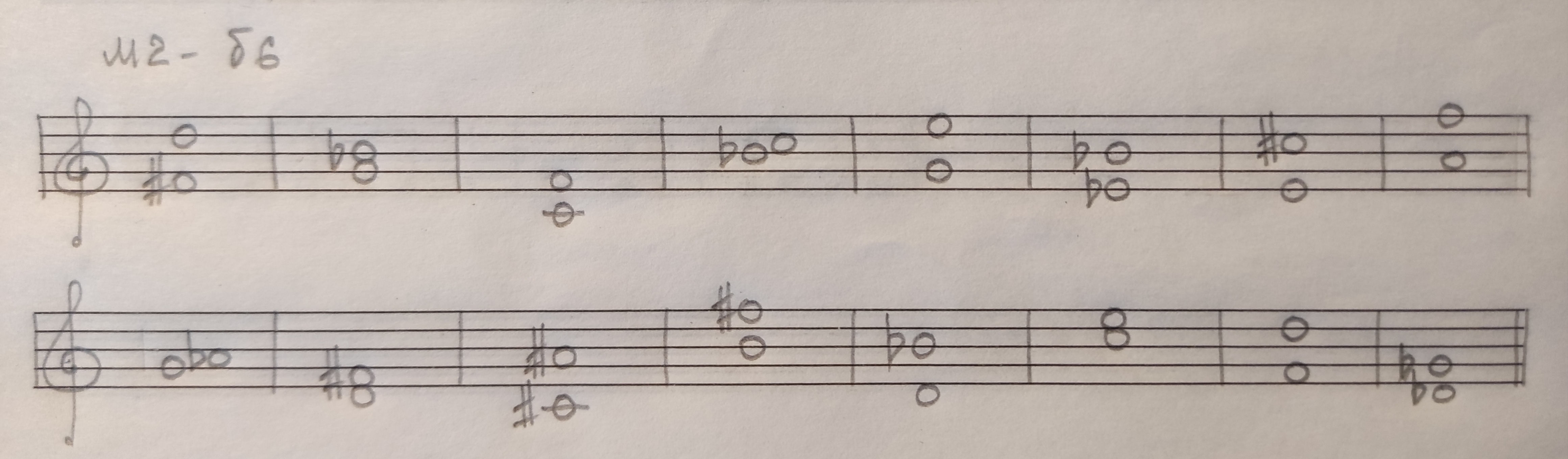 Петь интервалы (повторение). Играть и петь интервалы от м2 - ч5 от звука "до" первой октавы:сначала играть и петь нотами звуки интервала, вслушиваться в звучание;затем играть и петь звук "до", а верхний звук петь по памяти. Тренироваться несколько раз, запоминать характерное звучание каждого интервала.